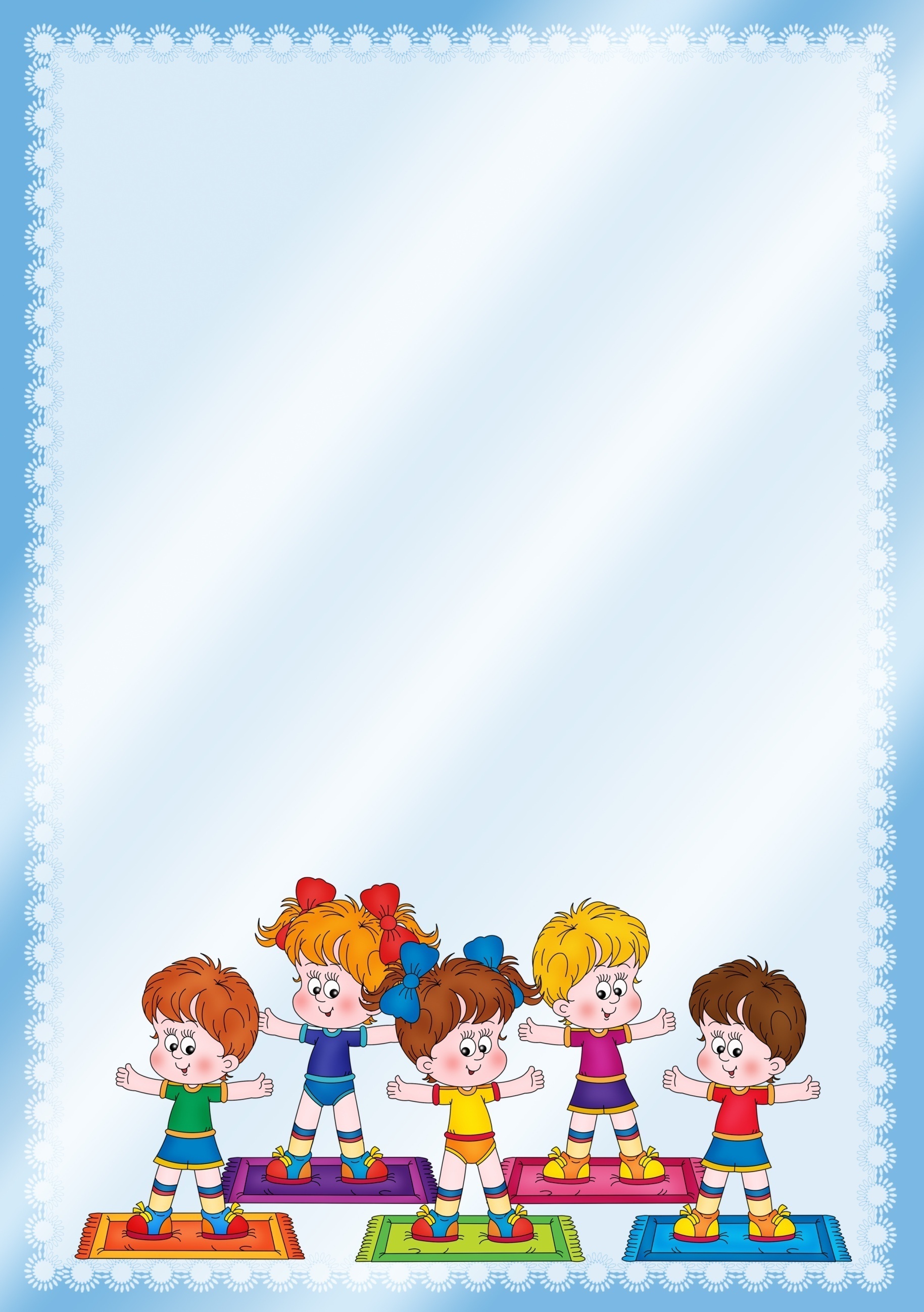 Муниципальное бюджетное дошкольное образовательное учреждениеКурагинский детский сад №1 «Красная шапочка»комбинированного видаПрактико-ориентированный проект для детей 5-6 лет«Неделя здоровья в старшей группе»Выполнили:          Обирина Л. П          Черемных О.В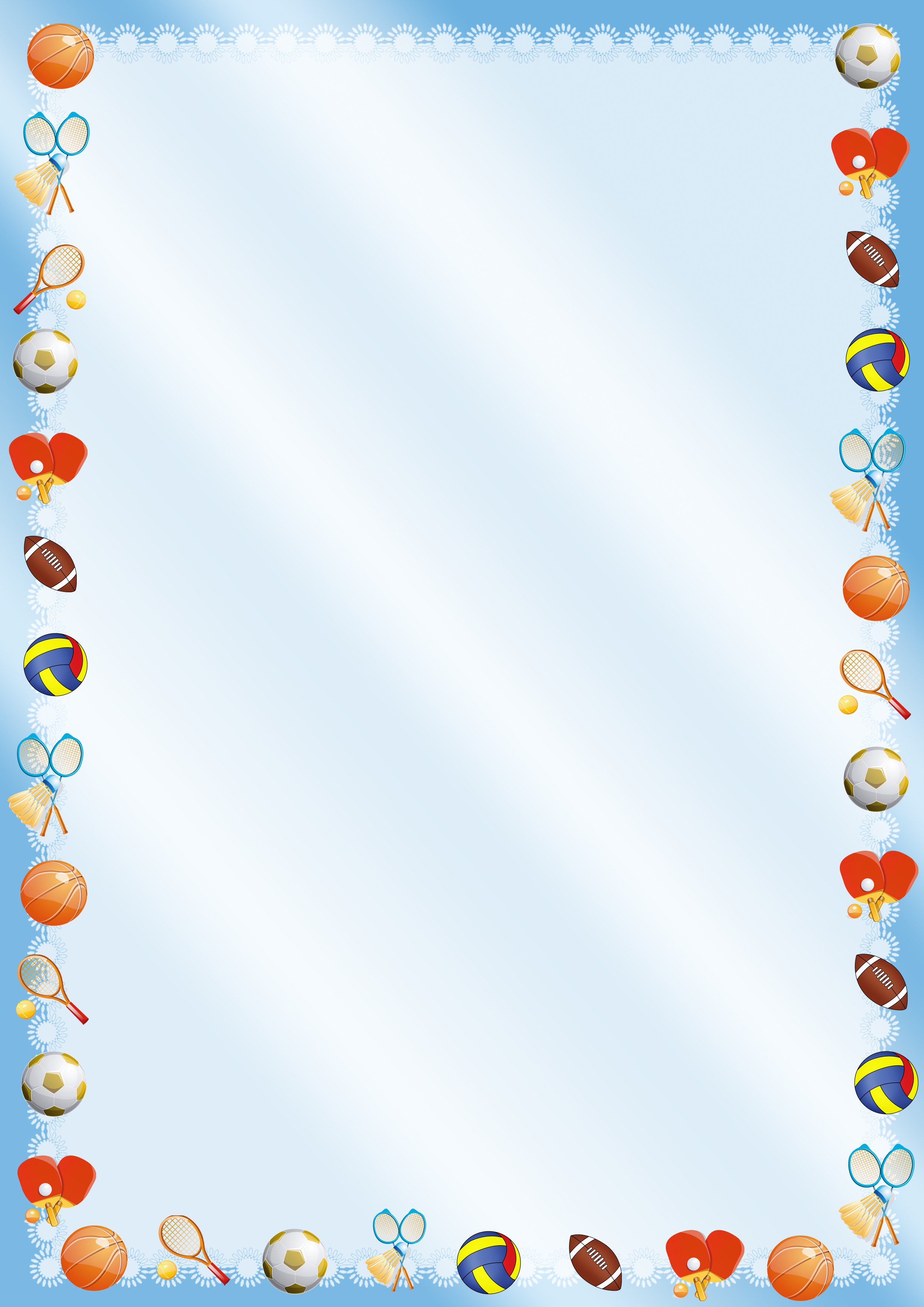                                                    Чтоб здоровье раздобыть,Не надо далеко ходить.Нужно нам самим стараться,И всё будет получаться.Актуальность проекта.В последнее время остро стоит проблема здоровья. Появилась тенденция к ухудшению здоровья среди детей. Достичь необходимого уровня интеллектуально – познавательного развития может только здоровый ребенок. Специально организованная досуговая деятельность является эффективным средством формирования здоровья и выработки правильных привычек дошкольников.    Различные физкультурные мероприятия способствуют формированию у детей ловкости, выносливости, смелости и других качеств сильной личности. Беседы, игры по теме помогают сформировать предпосылки к здоровому образу жизни. Продуктивная деятельность помогает детям отобразить свои впечатления.Цель проекта.Создание благоприятных условий для укрепления гармоничного физического развития ребенка. Задачи проекта.Оздоровительные:Формировать положительное отношение к занятиям физкультурой.Формировать элементарные знания в области гигиены, медицины, физкультуры.Формировать  у  детей необходимые двигательные навыки и умения, способствующие укреплению здоровья.Воспитательные:С помощью физических упражнений, способствовать проявлению смелости, выносливости, терпения и уверенности в себе.Создать условия для проявления положительных эмоций.Образовательные:Формировать и совершенствовать новые двигательные умения и навыки.Тип проекта.Краткосрочный (05.11.2019 – 08.11. 2019 года).Участники проекта.Воспитатели и дети старшей группы, родители.Предполагаемый результат.Расширение знаний детей о своем здоровье.Желание заботиться о своем здоровье и здоровье окружающих.Знакомство с ролью витаминов в жизни человека.Знакомство с причинами болезней.Знакомство с произведениями худ. литературы по теме.Знакомство со строением тела человека.Форма работы воспитателя с детьми.Занятия познавательного цикла: физкультурные, чтение художественной литературы.Занятия продуктивной деятельности: рисование, лепка, аппликация.Оздоровительные процедуры: воздушные ванны, пальчиковая гимнастика, дыхательная гимнастика, закаливание холодной водой, хождение по массажным дорожкам, игровой самомассаж.Игровая деятельность: подвижные, дидактические, сюжетно-ролевые, хороводные, народные игры.Содержание проектной деятельности.Этапы и сроки реализации:I этап – подготовительный,II этап – практический,III этап – заключительный.Результативность:- формирование у детей элементарных представлений о здоровом образе жизни;- осознание ребёнком и родителями необходимости и значимости здорового образа жизни, а также “видение” и реализация путей совершенствования здоровья ребёнка и членов семьи (активный отдых вместе с детьми, посещение кружков, секций оздоровительной направленности).Продукт проектной деятельности.Тематический план «Недели здоровья» (приложение 1).Картотека подвижных и малоподвижных игр для детей старшей группы (приложение 4).Анкета для родителей «Растём здоровыми» (приложение 2).Картотека поговорок, пословиц и загадок о здоровье, полезных продуктах, частях тела (приложение 5). Конспект квест-игры «Ключи здоровья» (приложение 3).Выставка детских рисунков «Мы со спортом крепко  дружим».Информационный материал в родительские уголки: папки–передвижки «Подвижные игры - залог здоровья малышей», «Здоровый образ жизни детей».Коллаж «Полезные продукты на столе».Приложение 1.Тематический план «Недели здоровья».Приложение 3.Квест – игра «Ключи здоровья»Цель: пропаганда здорового образа жизниЗадачи: подвести к пониманию того, что каждый человек должен заботиться о своем здоровье с детства, закреплять культурно-гигиенические навыки, прививать любовь к спорту и физической культуре, закреплять знания о витаминах и полезных продуктах, ознакомить с полезным влиянием музыки на организм человека, развивать физические качества, воспитывать волю к победе, любознательность, познавательную активность.Оборудование:  видеопрезентация,  карта,  10 гантелей, 5 мячей,  карточки с цицифрами от 1 до 10,  1 обруч, камушки, 2 ложки, киндеры по количеству детей, 1 тазик, ведро с водой,  картинки с изображением микробов по количеству детей, картинки для дидактической игры «найди спортивный инвентарь спортсмену», 2 мяча, 2 мяча прыгуна, 2 обручая малого диаметра, кегли, мячи, шаблон ключа, 5 частей ключа, Предварительная работа: проводятся беседы с детьми о значении витаминов и содержании их в различных продуктах, о гигиенических навыках, режиме дня.Интеграция образовательных областей: познавательное развитие, социально-коммуникативное развитие, физическое развитие, речевое развитие, музыкальное развитие.Планируемый результат:  вовлечь детей в область  физической культуры через квест- игру.Описание квеста:Звонит по видео связи Доктор: Добрый день, ребята! Помогите мне, пожалуйста. Король микроб со своими друзьями-микробами украли ключ здоровья, и захватили нашу страну. И теперь  все в стране Неболейкино начали болеть. Дорогие друзья помогите нам, пожалуйста, освободите нас от злых микробов. Я собираю команду для поиска этого ключа. Вы готовы мне помочь?Звонит по скайпу король Микроб:  Ха-ха-ха!!!Здравствуйте детишки, чтобы Вам ключ здоровья получить нужно все задания мои пройти все испытания и тогда получите свой ключ. Только беда с ним приключилась, мои друзья поломали его на кусочки, после каждого выполнения задания мои друзья будут отдавать вам часть ключа, всего их пять. Ну что готовы или вы не справитесь? СЛАБАКИ!!!!!!Ха-ха-ха!!!!Ответы детейДоктор:  Вам предстоят сложные задания и к ним вы должны быть готовы. Становитесь по порядку на веселую зарядку.Разминка фиксики «Помогатор»Ответ короля:  Чтоб все части ключа найти, карта Вам нужна. Выполняй задания и получай части ключа. Всего их пять  Чтоб карту найти отгадайте вы загадку:В сказке может он летать,Дома – украшеньем стать. (Ковер) (дети под ковром находят карту, рассматривают и продумывают маршрут передвижения).Станция «спортивная»«Утро начинается с зарядки»Детей разделить на команды. 1 команде гантели, 2 команде мячи, 3 команде без предметов.Каждой команде придумать  по одному упражнению Дидактическая игра «найди спортивный инвентарь спортсмену» (боксеру-боксерские перчатки, футболисту – футбольный мяч и т.д.)Инструктор по физультуре: Молодцы, ребята! Вы выполнили  задание, и получаете первую часть ключа.Чтоб узнать куда дальше идти нужно отгадать загадкуЧто это за дорога:Кто по ней идет.Тот хромает?  (дети идут к лестнице)Станция «Математическая»Идем по лестнице,  и находим цифры от 1 -10. Кто  нашел карточки с изображением цифры встают по порядку.Инструктор по физультуре: Молодцы! Получаете следующую часть ключа. Посмотрим на карту и отправляемся дальше. станция «Гигиеническая» (в коридоре) Игра «Тот-топ, хлоп-хлоп» (если вы согласны с тем, что я говорю мы хлопаем в ладоши, если не согласны - топаем)-Мылом моют руки- во время умывания разбрызгивают воду- зубы чистить не надо- волосы расчесывать не надо- нельзя брать грязные пальцы в рот- нужно пользоваться носовым платком- грызть ногти- ходить  в грязной одежде- не мыть волосы- принимать душьИнструктор по физультуре: молодцы ребята! А как принимаете душ, вы сейчас мне покажите.Эстафета «Прими душ» Дети строятся в колонну в коридоре на первом этаже. Ребенок бежит к обручу, встает в обруч поднимает его вверх (принимает душ) бежит обратно передает эстафету.Инструктор по физультуре: Молодцы, ребята! Выполнили все задания, получайте первую часть ключа здоровья. Смотрим дальше на карту. Отправляемся в гости Закаляйки (кабинет психолога)Станция «Солнце, воздух и вода» Как вы думаете, почему именно они – лучшие друзья человека.Инструктор по физультуре:  Закаливание помогает нам укрепить свое здоровье, но закаливающие процедуры необходимо проводить каждый день. Я предлагаю вам принять солнечные ванны, но для этого вы должны выложить солнышко с лучиками  из камушек                ( каждый делает свой лучик состоящий из камушка)Задание «Выложи солнышко» (команда по 8 человек выкладывают свои солнышки)Задание «Вода» Инструктор по физультуре: для чего вам нужна вода?  «Спаси капитошку» (Надо наполнить ведро, и когда капсулы всплывут их нужно достать и освободить капитошку. Всего 8 капсул. В 4 части картинки с изображением капитошки. Их нужно найти и собрать капитошку.)(Дети делятся на две команды мальчики и девочки, и по сигналу по очереди спасают «Капитошку»)Задание «Воздух» (сдуть микробов со стола)Инструктор по физультуре: Справились и с этим заданием! Получаете 4 часть ключа.Смотрим на карту и  отправляемся в музыкальный зал. Станция «Физкультурно-игровая»Инструктор по физультуре: Приветствую вас на физкультурной  станции. Хороший сон и аппетит нам дарит физкультура. Чтоб ангиной не болеть и простуды не бояться, советую физкультурой заниматься! На этой станции, чтоб последний ключ получить, надо поигратьДети делятся  на две команды:Эстафета «Тропа здоровья» Эстафета «Прокати мяч» (катят мяч змейкой между кеглями)Эстафета «Витаминная» (прыгают на мячах прыгунах до стульчика и обратно)Эстафета «Сбей микробов» (по очереди одна команда, потом другая сбивает микробов)Инструктор по физультуре: Молодцы! И вы получаете последнюю часть ключа.(дети отправляются с вою группу и собирают ключ, звонит доктор  по скайпу и хвалит ребят)Просмотр видео фильма «Здоровый образ жизни»Используемая  литература:1.  Осокина Т.И. Физическая культура в детском саду.- 3-е издание., перераб.- М.:Просвещение, 1986.- с., ил.- (Библиотека воспитателя детского сада);2. Полат Е.С., Бухаркина М.Ю., Моисеева М.В., Петров А.Е. Новые педагогические и информационные технологии в системе образования / Учеб. пособие для студ. пед. вузов и системы повыш. квалиф. пед. кадров / под ред. Е. С. Полат – М.: Издательский центр «Академия», 2001. 3. Пензулаева Л.И. Физическая культура в детском саду. Система работы в старшей и подготовительной  группе.- М.: МОЗАИКА-СИНТЕЗ, 2012.-128 с.;4. Интернет ресурс: http://cyberleninka.ru/article/n/igra-kvest-kak-forma-obrazovatelnoy-deyatelnosti-so-starshimi-doshkolnikami#ixzz4Y92q3seQ            Приложение 2.Анкета«Растем здоровыми?»Уважаемые родители!Для совершенствования физкультурно-оздоровительной работы в детском саду нам необходимы некоторые сведения о видах оздоровления ребенка дома. Отнеситесь к заполнению анкеты внимательно и серьезно, ведь ее цель – укрепление здоровья вашего малыша.1.Фамилия, имя, отчество ребенка____________________________________________________________2.Как часто болеет Ваш ребенок? _______________________________________________3.Что, на Ваш взгляд, является предрасполагающими факторами для возникновения заболевания у Вашего ребенка?____________________________________________________________________________________________________________________________4. Закаливаете ли Вы ребенка дома? _____________________________________________5.Какие виды закаливания Вы считаете приемлемыми для Вашего малыша? __________________________________________________________________________________________________________________________________6. Какие виды семейного отдыха Вы предпочитаете?__________________________________________________________________________________________________________________________________7. Знаете ли Вы, как можно укрепить здоровье Вашего ребенка? __________________________________________________________________________________________________________________________________8. Может ли детский сад оказать помощь в укреплении здоровья Вашего ребенка? _________________________________________________________9. Готовы ли Вы сотрудничать с детским садом в вопросах укрепления здоровья Вашего ребенка? _________________________________________________________________	Приложение 4.Картотека подвижных игр для старшей группыИгры большой подвижностиКто быстрее до флажка? (бег)На одной стороне комнаты (площадки) проводят линию. В 10 м от нее ставят на подставках флажки. Дети (4-5) с обручем в левой руке становятся на линии левым боком к флажкам на расстоянии 1 м один от другого. По сигналу воспитателя: «Приготовилась!» - дети ставят обруч на землю по направлению к флажкам, придерживая его левой рукой; правую руку они держат наготове для удара по обручу. Затем воспитатель говорит: «Раз, два, три, кати!» - и дети катят обручи в сторону флажков, ударяя по ним правой ладонью или палочкой. Дети, первыми докатившие обручи, поднимают флажки над головой. Одна и та же группа детей может повторить игру несколько раз, соревнуясь в ловкости между собой. Игру можно проводить и всей группой: в этом случае дети разбиваются на отряды. Обручи катят поочередно каждые 4-5 человек, стоящие в отрядах первыми. Когда обручи прокатят все дети, подсчитывается, чей отряд набрал больше флажков.Не оставайся на полу (бег, прыжки, ловкость)В различных местах площадки (комнаты), ближе к ее границам, расположены предметы высотой 25-30 см: лестницы со ступенями, доски, поставленные на возвышения, невысокие ящики, скамейки, чурбаки (не меньше 25 см в диаметре). Выбирается ловишка. Ему надевают на руку повязку. Дети размещаются на приборах в разных местах площадки. Под удары в бубен дети спрыгивают и бегают или прыгают по площадке в зависимости от того темпа и ритма, который дает воспитатель. Ловишка принимает участие в общем движении. По сигналу воспитателя: «Лови!» - все дети снова взбираются на расставленные предметы. Ловишка ловит тех, кто не успел вскочить на возвышение. Пойманные садятся в стороне. После того, как игра повторена 2-3 раза, проводится подсчет пойманных, выбирается новый ловишка, и игра возобновляется.        Жмурки (бег)Все дети сидят в кругу на расстоянии вытянутых рук в стороны. В середину круга выбирают двух детей: одному ребенку завязывают глаза, другой дают колокольчик в руки. Ребенок с колокольчиком бежит, "жмурка" ее ловит. Когда жмуркасловит ребенка с колокольчиком, то выбирают других детей в середину круга, и игра продолжается. Перемени предмет (развитие кисти руки, ловкость)Играющие встают у черты в 2-3 колонны по 4-5 человек в каждой. На другой стороне площадки, против каждой колонный, в кругу или на стуле лежит один кубик. У детей, стоящих в колоннах первыми, - мешочек с песком. По сигналу воспитателя они бегут к стулу, кладут на него мешочек, берут кубик и бегут обратно. Встав на свое место, они поднимают принесенный предмет вверх. Тот, кто оказался первым, получает флажок. Затем прибежавшие передают принесенный предмет стоящим в колонне, а сами идут в её конец. Игра продолжается, и всегда ребенку, прибежавшему первым, вручается флажок. Когда все дети пробегут по одному разу, отмечают, в какой колонне флажков больше. Игра повторяется до тех пор, пока у детей не иссякнет к ней интерес. При повторении игры дети могут переходить из одной колонны в другую, но число их должно быть все время равным.Удочка (прыжки, ловкость)Дети стоят по кругу. В центре круга – воспитатель. Он держит в руках веревку, на конце которой привязан мешочек с песком. Воспитатель вращает веревку с мешочком по кругу над самой землей, а дети подпрыгивают вверх, стараясь, чтобы мешочек не задел их ног. Предварительно воспитатель показывает и объясняет детям, как надо подпрыгивать: сильно оттолкнуться и подобрать ноги. Время от времени необходимо делать в игре паузы, чтобы дать детям отдохнуть.Стоп (ходьба широким шагом, равновесие)На расстоянии 10-16 шагов от границы площадки проводится линия (исходная), на которой близко друг от друга стоят играющие. На противоположном конце площадки очерчивается кружком (диаметром 2-3 шага) место водящего. Повернувшись спиной к играющим, водящий громко говорит: «Быстро шагай, смотри, не зевай! Стоп!» при этих словах все играющие подвигаются по направлению к водящему. Как только водящий произнес слово «Стоп» все останавливаются, водящий быстро оглядывается. Тот, кто не успел вовремя остановиться после слова «Стоп» и сделал добавочное движение, возвращается на исходную линию. Затем водящий снова поворачивается спиной к играющим и говорит: «Быстро шагай…» и т.д. все продолжают движение с того места, где их застал сигнал «Стоп». Те, которые возвратились на исходную линию, начинают движение оттуда. Так продолжается до тех пор, пока кто-нибудь из играющих не подойдет близко к водящему и не встанет в кружок раньше, чем водящий скажет: «Стоп!». Тот, кому удалось это сделать, становится водящим.        Не намочи ноги (прыжки)Игроки встают в одну линию на расстоянии 1м друг от друга. В руках каждого игрока по 2 кружка (дощечки). На расстоянии 3-5 м напротив каждого из игроков устанавливается флажок. Взрослый объясняет ребенку, что необходимо пройти через «топкое болото», прыгая с «кочки на кочку» (кружки или дощечки), и не замочить ноги. По команде:Через топкое болотоПеребраться нам охота.По кочкам дружно мы пойдем,Через болото перейдем.Раз-два, не зевай,Перебираться начинай!Игроки кладут на пол один кружок (дощечку) и становятся на него, затем кладут второй на расстоянии шага и переходят на него. После этого берут тот кружок, который находится сзади, и вновь кладут впереди себя по направлению движения к своему флажку. Далее, продолжая те же действия, доходят до флажков. Побеждает игрок, быстрее выполнивший задание.Горелки (бег)Играющие становятся парами. Впереди колонны на расстоянии 2-3 шагов проводятся линии. Один из играющих – ловящий – становится на эту линию. Все стоящие в колонне говорят: «Гори-гори ясно, чтобы не погасло, глянь на небо – птички летят, колокольчики звенят, раз, два, три, беги!» После слова «беги» дети, стоящие в последней паре, бегут вдоль колонны (один справа, другой слева), стремясь встретится и берутся за руки. Ловящий старается поймать одного из пары раньше, чем они успеют соединить руки. Если ловящему удается это сделать, то он образует с пойманным новую пару и становится впереди колонны, а оставшийся без пары становится ловящим. Если же ловящему не удается никого поймать, то он остается в той же роли. Игра заканчивается, когда все играющие пробегают по 1 разу. Игра повторяется 2-3 раза. Число участников не более 15-17 человек.Ловишка с ленточками (бег)Играющие становятся в круг, выбирают ловишку. Все, кроме ловишки, получают цветную ленту, которую они закладывают сзади за пояс. Ловишка встает в центре круга, по сигналу воспитателя: «Беги!» - дети разбегаются по площадке. Ловишка бегает за играющими, стремясь вытянуть у кого-нибудь из них ленточку. Лишившийся ленточки временно отходит в сторону. По сигналу воспитателя: «Раз, два, три, в круг скорей беги» - дети стремятся в круг. Ловишка подсчитывает количество взятых лент и возвращает их детям. Игра возобновляется с новым ловишкой.Льдинки, ветер и мороз (бег, ловкость)Играющие образуют два круга и берутся за руки. Один круг выстраивается вокруг белой снежинки, другой – вокруг синей. Дети идут по кругу и произносят слова: «Холодные льдинки, прозрачные льдинки сверкают, звенят «Динь-динь, динь-динь!» По сигналу воспитателя: «Ветер!» все разбегаются врассыпную. По сигналу «Мороз!» нужно быстро построить круг вокруг своей снежинки и взяться за руки. Команда, которая первой построит круг, получает очко. Побеждает команда, набравшая большее количество очков. Бегать нужно, не задевая друг - друга, использовать всю площадку.Серсо (метание, ловля)Двое детей становятся друг против друга на небольшом расстоянии (2 – 3 м). Один из них бросает в сторону другого кольца, а тот их ловит на палку или на руку. Когда все кольца брошены, производится подсчет, после чего дети меняются ролями. Продолжительность игры 5-7 минут.Свободное место (бег, согласованность движений)Играющие сидят на стульях по кругу. Воспитатель вызывает пару детей, сидящих рядом. По сигналу «Раз, два, три – беги!» они бегут в разные стороны за кругом, добегают до своего места и садятся. Воспитатель и все играющие отмечают, кто первый занял свободное место. Продолжительность игры 5-7 минут. Паук и мухи (бег, приседания, выдержка, ловкость)Выбирается водящий – паук, остальные дети – мухи. Паук стоит в стороне, мухи бегают по всей площадке. По сигналу воспитателя мухи замирают, паук обходит играющих, и у кого заметит хоть малейшее движение, того забирает к себе. Игра повторяется 6-8 раз.        Пожарные на учении (лазание)Дети строятся лицом к гимнастической стенке на расстоянии 5 – 6 шагов в 3 – 4 колонны. Против каждой колонны на одной и той же высоте подвешивается колокольчик. По сигналу «1, 2, 3 – беги» дети, стоящие первыми, бегут к стенке, влезают и звонят в колокольчик. Затем спускаются и становятся в конец своей колонны. Повторить игру 6-8 раз. Море волнуется (ходьба, бег змейкой)Из числа играющих, выбирается водящий. Остальные встают в круг на расстоянии одного шага друг от друга, и каждый чертит на своем месте кружок. Ведущий идет вокруг играющих «змейкой», а дети, которым говорят  «Море волнуется», - встают за ним, постепенно образуя цепочку.затем неожиданно ведущий говорит «Море спокойно», - все отпускают руки и бегут занять свои места. Тот, кто останется без кружка становится водящим. Игра повторяется 6-8 раз. Волк во рву (прыжки, смелость, ловкость)На площадке проводятся две параллельные прямые на расстоянии 80 – 100 см – «ров». По краям площадки очерчивается «дом коз». Воспитатель назначает одного играющего «волком», остальные – «козы». Все козы располагаются на одной стороне площадки. Волк становится в ров. По сигналу воспитателя «волк во рву» козы бегут на противоположную сторону площадки, перепрыгивая через ров, а волк - старается их поймать (коснуться). Пойманных отводит в угол рва. Продолжительность игры 5-7 минут.Угадай, что делали (выдержка, инициатива, воображение)Выбирают одного ребенка, который отходит на 8-10 шагов от остальных и поворачивается спиной. Дети договариваются, какое действие они будут изображать. По слову «пора» отгадывающий поворачивается, подходит к играющим и говорит:Здравствуйте, дети!Где вы бывали?Что вы видали?Дети отвечают:Что мы видели – не скажем,А что делали – покажем.Все дети изображают какое-нибудь действие (играют на гармошке, скачут на лошадях и т. д.) Водящий должен отгадать это действие. Продолжительность игры 4-6 минут. Спрячь руки за спину (бег, ловля, быстрота реакции)Выбирают водящего – «ловишка», он стоит в середине площадки. Остальные стоят в разных местах площадки и держат руки за спиной. По слову воспитателя «Начинай» играющие опускают руки и начинают бегать в любом направлении, но только в пределах границ площадки, обозначенной флажками. Задача ловишки – поймать кого-либо из играющих, но касаться можно только тех, у кого руки опущены. Если играющий успел заложить руки за спину и сказать «не боюсь», ловишка не может его трогать. Если ловишка не сумел поймать никого – назначается другой. Продолжительность 5-7 минут.Лягушки и цапля (прыжки, ловкость)Очерчивается квадрат – «болото», где живут «лягушки». В углах вбиваются колышки или кладутся кубики. Высота 10 – 15 см. По сторонам квадрата протягивается веревка. За пределами квадрата «гнездо цапли». По сигналу «цапля» она, поднимая ноги, направляется к болоту и перешагивает через веревку. Лягушки выскакивают из болота, прыгая через веревку, отталкиваясь двумя ногами. Перешагнув через веревку, цапля ловит лягушек. Продолжительность 5-7 минут.Запрещенное движение (ловкость)Взрослый и ребенок встают друг напротив друга на расстоянии 1 – 1,5 м. Взрослый читает текст:Чтобы всем нам закаляться,Не болеть и не хворать,Нужно делать всем зарядкуИ движения выполнять!Кто там спит в постели сладко?Выбегайте на зарядку!Вы старайтесь, не зевайте,Упражнения выполняйте!После этого взрослый выполняет разные движения, ребенок должен повторять их вслед за ним. Одно из движений – «запрещенное», его ребенку повторять нельзя. Например, запрещено выполнять движение «руки к плечам». Взрослый делает разные движения, ребенок их повторяет, неожиданно взрослый выполняет «запрещенное движение». Если ребенок повторит его – он совершил ошибку, игра останавливается. Через некоторое время (10-15секунд) игру продолжают. По мере усвоения ребенком правил игры можно увеличить темп показа упражнений. При совершении игроком ошибки игру можно не прекращать, а, например, предложить этому игроку сделать шаг вперед, после этого продолжить игру. «Запрещенные» движения следует менять после четырех-пяти повторений игры.Игры малой подвижностиТихо - громкоВодящий встает спиной киграющим, а воспитатель дает кому-либо из детей предмет, который можно спрятать. Все дети знают, у кого предмет. Когда водящий приближается к тому, у кого спрятан предмет, дети начинают хлопать в ладоши, по мере удаления от него хлопки становятся тише. Если водящему долго не удается угадать, у кого предмет, его сменяет другой игрок.Найди и промолчиВоспитатель заранее прячет какой – либо предмет и предлагает его найти. Тот, кто увидел, подходит к воспитателю и тихонько говорит. Когда большинство детей справятся с заданием, педагог отмечает тех, кто оказался самым внимательный. Ходьба в колонне по одному.Затейники (Ровным кругом)Выбирается водящий — затейник, который встает в центр круга, образованного детьми. Взявшись за руки, дети идут по кругу вправо (влево) и произносят:«Ровным кругом друг за другомМы идем за шагом шаг.Стой на Месте! дружно вместеСделаем вот так...»Дети останавливаются, опускают руки, а затейник показывает какое-нибудь движение, и все должны его повторить. Игра повторяется с другим водящим (3—4 раза).ФигураХодьба в колонне по одному (или врассыпную), по сигналу воспитателя: «Стоп» - дети останавливаются и выполняют какую-либо «фигуру» — позу. Отмечаются «фигуры», выполненные четко, быстро и интересно.ЭхоИграющие встают в круг. Первый игрок называет свое имя и показывает любое движение (поворот, хлопок в ладоши, прыжок и т.п.). Все дети хором три раза повторяют имя и движение, стараясь произносить с той же интонацией, что и первый игрок. Затем следующий ребенок называет свое имя и показывает движение, все повторяют, и т.д., пока все дети не назовут свои имена.У кого мяч?Дети встают в круг лицом к центру, руки за спиной. В центре круга водящий с закрытыми глазами. Ведущий дает маленький мяч любому из играющих. Дети начинают незаметно передавать мяч по кругу за спинами. Водящий, открыв глаза, пытается определить, у кого мяч, обращаясь к игроку: «Оля, покажи руки!». Ребенок, к которому обратился водящий, показывает руки и опять прячет их за спину. Мяч нельзя долго держать в руках. Нельзя водящему обращаться к детям по порядку. Если водящий определил, у кого мяч, тот игрок становится водящим.Угадай, чей голосокИграющие становятся в круг. Выбирают водящего, который встает в середину круга и закрывает глаза. Воспитатель указывает на одного из играющих, который должен будет произнести слова «скок – скок – скок». После этого играющие идут вправо (влево) по кругу и говорят нараспев:Мы составили все круг,Повернемся разом вдруг,А как скажем «скок – скок – скок»,Угадай, чей голосок!По команде воспитателя: «Можно!» - водящий открывает глаза, угадывает, кто сказал «скок – скок – скок». Если не угадал, то он остается водящим. Если угадал, то меняется с ним местами.ХороводИграющие образуют два круга, один внутри другого, и берутся за руки. По сигналу воспитателя они начинают движение в заданную сторону (ходьба или медленный бег). Можно предложить ритмическую ходьбу под песню или музыкальное сопровождение.Летает – не летаетДети стоят по кругу, в центре – воспитатель. Он называет одушевленные и неодушевленные предметы, которые летают и не летают. Называя предмет, воспитатель поднимает вверх руки. Например, воспитатель говорит: «Птица летает, стул летает, самолет летает» и т. д. дети должны поднять руки вверх, если назван летающий предмет.Угадай по голосуИграющие сидят или стоят по кругу. Один из них становится (по назначению воспитателя) в центре круга и закрывает глаза. Воспитатель, не называя имени, указывает рукой на кого-нибудь из играющих. Тот произносит имя стоящего в центре. Последний должен угадать, кто из играющих назвал его. Если стоящий в центре отгадал, он открывает глаза и меняется местами с тем, кто назвал его по имени. Если же он ошибся, воспитатель предлагает ему снова закрыть глаза. Имя стоящего в центре называет тот же ребенок или другой по указанию воспитателя. После того как сменяется 2-3 детей, воспитатель предлагает детям разбежаться по площадке. По сигналу воспитателя «бегите в круг» дети занимают свои места в кругу. Один ребенок остается в центре круга. Дети идут по кругу, говоря: «Мы немножко порезвились,По местам все разместились.Ты загадку отгадай,Кто позвал тебя, узнай!»Игра повторяется 5-6 раз.Будь внимателен!Воспитатель предлагает детям выполнить все движения, которые он называет, но сам при этом может показывать совершенно другие движения. Например, воспитатель говорит: «Руки в стороны!», в сам поднимает руки вверх и т.д. Игра проводится 2-3 минуты. Ее можно проводить как в кругу, так и в любом другом построении.Поменяйся местамиДети становятся в круг. Воспитатель предлагает поменяться местами тем детям, у кого есть что-нибудь одинаковое: светлые волосы, белые футболки, домашние животные и т.п., например, говорит: «Пусть поменяются местами те, у кого есть велосипед». Дети меняются местами и т.д. Игра проводится 3-4 минуты.Тропинка, снежинка и сугроб(внимание)Дети выстраиваются в одну колонну. По сигналу «тропинка» они кладут руки на плечи впередистоящему товарищу. По сигналу «снежинка» кружатся на месте, по сигналу «сугроб» приседают. Что изменилось?Дети сидят на скамейке. Выбирается водящий, который запоминает кто – как сидит. Затем он поворачивается спиной к детям. Педагог меняет детей местами и говорит: «Можно!». После этого слова водящий поворачивается и говорит, что не так.Великаны и гномыХодьба в колонне по одному. На сигнал педагога «Великаны!» дети идут на носках подняв руки вверх, затем следует обычная ходьба. На следующий сигнал «Гномы!» - ходьба в полуприседе, и так в чередовании.Кто ушел?Дети строятся в круг. Водящий встает в центре круга и закрывает глаза. Учитель дотрагивается до одного из играющих, стоящих в круге, и он тихо выходит из зала. Учитель разрешает водящему открыть глаза и спрашивает у него: «Отгадай, кто ушел?» Если водящий отгадал, то он встает в круг и выбирает другого водящего. Если не отгадал, то снова закрывает глаза, а выходивший из зала занимает своё прежнее место в кругу. Водящий открыв глаза, должен назвать его.ШмельИграющие сидят по кругу. Внутри круга по земле перекатывается мяч. Играющие руками откатывают его от себя, стараясь осалить другого (попасть в ноги). Тот, кого коснулся мяч (ужаленный), поворачивается спиной к центру круга и в игре не участвует, пока не будет осален другой ребенок. Тогда он вступает в игру, а вновь ужаленный поворачивается спиной в круг.Правила: мяч откатывать только руками; нельзя ловить, задерживать мяч.СтатуиИгроки становятся по кругу и перебрасывают мяч друг другу руками. Кто не поймает мяч, получает наказание: продолжает игру, стоя на одной ноге.   Если   в такой   позе   ему удается поймать мяч, то наказание   снимается; он   становится на обе ноги.  Если же совершается еще   одна   ошибка, игрок становится на одно колено. При третьей ошибке он опускается на оба колена. Если в этом положении игрок поймает мяч, ему прощаются все наказания, и он   продолжает   игру, стоя   на обеих ногах. А если постигнет неудача, придется   выбыть   из игры.Приложение 5.КАРТОТЕКА ПОСЛОВИЦ И ПОГОВОРОК О ЗДОРОВЬЕЧистота - половина здоровья.В здоровом теле - здоровый дух.Здоровью цены нет.Здоровья не купишь.Больному и мед не вкусен, а здоровый и камень ест.Без болезни и здоровью не рад.Тот здоровья не знает, кто болен не бывает.Самого себя лечить, только портить.И собака знает, что травой лечатся.Держи голову в холоде, живот в голоде, а ноги в тепле!Аппетит от больного бежит, а к здоровому катится.Баня - мать наша: кости распаришь, все тело поправишь.Бог бы дал здоровье, а дни впереди.Болезнь и скотину не красит.Болен - лечись, а здоров - берегись.Больному и золотая кровать не поможет.Больному и киселя в рот не вотрешь.Больному и мед горько.Больному и мед не вкусен, а здоровый и камень ест.Будь не красен, да здоров.Быстрого и ловкого болезнь не догонит.В добром здоровье и хворать хорошо.В здоровом теле - здоровый дух.До свадьбы заживет.Лук от семи недуг.Верь не болезни, а врачу.Веселому жить хочется, помирать не можется.Врач, исцели себя самого.Всякая болезнь идет к сердцу.Всякая болезнь к сердцу.Всякую болячку к себе приложи.Вырезывать чирья да вставлять болячки.Картотека загадок.ФруктыКруглое, румяное,Я расту на ветке.Любят меня взрослые,И маленькие детки.                        (Яблоко)С оранжевой кожей,На мячик похожий,Но в центре не пусто,А сочно и вкусно.                               (Апельсин)Он почти как апельсин,С толстой кожей, сочный,Недостаток лишь один -Кислый очень, очень.                                (Лимон)Ни у вас и ни у нас,А в тропических лесахВырастает … (Ананас)Что за плод - шкатулочка с секретом!Семена - стекляшки на вид,все прозрачные, все розового цвета, потрясешь, как странно, не звенит.                                                       (Гранат)ОвощиЧто за скрип? Что за хруст?Это что ещё за куст?Как же быть без хруста,Если я ………….                              (Капуста)И зелен, и густНа грядке вырос куст.Покопай немножко:Под кустом ……………                              (Картошка)Сидит дед, в шубу одет,Кто его раздевает,Тот слёзы проливает.                               (Лук)Скинули с ЕгорушкиЗолотые пёрышки –Заставили ЕгорушкаПлакать и без горюшка.                                   (Лук)Сидит красная девица в темнице,А коса на улице.                   (Морковь)Лежит меж грядок,Зелен и сладок.                 (Огурец)Как на нашей грядкеВыросли загадки – Сочные да крупные,Вот такие круглые.Летом зеленеют,К осени краснеют.                     (Помидоры)Кругла, а не месяц,Желта, а не масло,Сладка, а не сахар,С хвостом, а не мышь.                             (Репка)Вверху зелено,Внизу красно,В землю вросло.                   (Свёкла)Маленький,Горький,Луку брат.             (Чеснок)СпортЛента, мяч, бревно и брусья,Кольца с ними рядом.Перечислить не берусь яМножество снарядов.Красоту и пластикуДарит нам... (гимнастика)Соберем команду в школеИ найдем большое поле.Пробиваем угловой -Забиваем головой!И в воротах пятый гол!Очень любим мы... (футбол)Здесь команда побеждает,Если мячик не роняет.Он летит с подачи меткоНе в ворота - через сетку.И площадка, а не полеУ спортсменов в... (волейболе)Очень трудно жарким летомПробежать его атлетам,Много долгих километровПролететь быстрее ветра.Путь нелегок, назван онДревним словом... (марафон)В этом спорте игрокиВсе ловки и высоки.Любят в мяч они игратьИ в кольцо его кидать.Мячик звонко бьет об пол,Значит, это... (баскетбол)Я смотрю - у чемпионаШтанга весом в четверть тонны.Я хочу таким же стать,Чтоб сестренку защищать!Буду я теперь в квартиреПоднимать большие... (гири)Две дощечки на ногахИ две палочки в руках.Если мы дощечки смажем -Снежный экстра-класс покажем!Зимние рекорды ближеТем, кто очень любит...(лыжи)На Олимпе в древнем миреГреки поднимали гири,Состязались в беге, силе,Тяжести переносили.И дарила им наградыЛетняя... (олимпиада)Мы изящны и легки,Мы - фигурные... (коньки)В честной драке я не струшу,Защищу двоих сестер.Бью на тренировке грушу,Потому что я... (боксер)Тело человекаСтоят два кола, На колах — бочка, На бочке — кочка, На кочке — лес дремучий. (Человек)Когда мы едим – они работают, Когда мы не едим – они отдыхают. (Зубы)Между двух светил я в середине. (Нос)Красные двери В пещере моей. Белые звери Сидят у дверей. И мясо и хлеб - Всю добычу мою Я с радостью Белым зверям отдаю. (Рот, зубы)Белые силачи Рубят калачи, А красный говорун Новые подкладывает. (Зубы, язык)Пять братьев: Годами равные, ростом разные. (Пальцы)У Петьки — картошкой, У Марьюшки — уточкой. (Нос)У двух матерей По пяти сыновей, И одно имя всем. (Рука и пальцы)сами открываются.Идут четыре брата навстречу старшему. - Здравствуй, большак, — говорят.Всю жизнь ходят в обгонку, А обогнать друг друга не могут. (Ноги)Ношу их много лет, А счету им не знаю. (Волосы)Брат с братом через дорожку живут, А друг друга не видят. (Глаза)ДеньнеделиТема дняФормы работыМесто проведения с учетом гибкого режима дняВторник 05.11«В сказку за здоровьем». Оздоровительная утренняя гимнастика.Беседа о здоровье. Здоровом образе жизни в произведениях детских писателей. Чтение произведений русских писателей А.Барто, К.И. Чуковского, С. Михалкова. Рассматривание книг иллюстрации.Цель: воспитывать интерес к стихам, умение сопереживать героям.Дидактическая игра «Сказочка-указочка»Цель: 10.00 – Квест-игра «Ключи здоровья».Физкультурно-оздоровительное мероприятиеДневная прогулка:Народные п/и «Золотые ворота», «Гуси – лебеди», «Гори – гори ясно».Цель:.Хороводные игры «Заинька», «Мышеловка».Цель: Развивать двигательную активность, чувства коллективизма и ответственности за свое здоровье.3. Подвижная игра «Что мы видели не скажем, а что делали покажем».Цель: развивать находчивость, сообразительность, умение перевоплощаться4. Индивидуальная работапо развитию движений: зависит от уровня физического развития детей.Вторая половина дня1. Оздоровительные мероприятия после сна: бодрящая гимнастика;  босохождение по «дорожке здоровья» (массаж стоп); воздушные ванны, водные процедуры.2. Сюжетно-ролевые игры «Кто помогает тебе быть здоровым?», «Поликлиника».Цель: Познакомить детей с важностью любого труда (профессии), его значимостью для сохранения здорового человека. Воспитывать уважение к людям труда, развивать интерес к разным профессиям.3. Викторина «Загадки и отгадки».4. Художественное творчество «Мы со спортом дружим»Цель: развивать детское творчество, умение воплощать свой замысел в рисунке, закрепить представления о здоровом образе жизни.Вечерняя прогулка.1. Самостоятельная деятельность детей, 2. Подвижные и спортивные игры.Физкультурный залГрупповое помещениеФизкультурный залУчасток группы. При ветреной погоде проводится  в хорошо проветренном физкультурном залеФизкультурный залГрупповое помещениеПри  непогоде игры проводятся вфизкультурном залеСреда  06.11Витамины на столеВитамины на столе1. Оздоровительная утренняя гимнастика2. Беседа «Овощи и фрукты полезные продукты»Цель: приобщать к здоровому образу жизни. Формирование представлений о пользе витаминов для растущего организма ребенка.Дидактическая игра «Откуда продукты к нам на стол пришли?», «Вредно – полезно», «Съедобное – несъедобное», «Дары природы».Цель: развивать слуховое внимание, быстроту мышления.Чтение пьесы «О пользе витаминов».Загадки об овощах и фруктах.С/р игра «Магазин».9.30 – Праздник «Осенины».  Музыкально- развлекательное мероприятиеЦель: Обобщить у старших дошкольников понятия о времени года «Осень», привлечь родителей к совместному участию в мероприятии.Дневная прогулка:1.Подвижные игры «Собери урожай», «Найди свой овощ».Цель: упражнять в беге в разные стороны, умении ориентироваться в пространстве.2. Индивидуальная работа по развитию движений: зависит от уровня физического развития детей.Вторая половина дня1.	Оздоровительные мероприятия после сна: бодрящая гимнастика, босохождение по  «дорожке здоровья» (массаж стоп), воздушные ванны, водные процедуры.2.	Психогимнастика «Жираф».3.	Создание коллажа «Витамины на столе»4.	Загадки о спорте, спортивном инвентареЦель: закреплять представления о различных видах спорта, развивать слуховое внимание, быстроту мышления.5. Игры «Кому, что нужно для занятий спортом», «Назови спортсмена», «Подбери слово».Цель: закреплять умение группировать предметы по смыслу, упражнять в образовании, употреблении и правильном произношении слов.Вечерняя прогулка1. Самостоятельная деятельность детей, 2. Подвижные и спортивные игры.Физкультурный залГрупповое помещениеМузыкальный залУчасток группы. При непогоде проводится  в хорошо проветренном физкультурном залеФизкультурный залГрупповое помещениеИгровая площадка. При непогоде игры проводятся в зале.Четверг 07.11«Чистота залог здоровья»День здоровья1. Оздоровительная утренняя гимнастика2. Беседы о целебных свойствах окружающей природы»Цель: Воспитывать устойчивый интере, любовь и бережное отношение к природным объектам (солнце, воздух, вода).4. Показ спектаклей для детей ДОУ «Теремок», «Друзья познаются в беде», «Любочка и ее помощники»5. Заучивание пословиц и поговорок о здоровье.Цель: Учить детей заботиться о своём здоровье, избегать ситуаций, приносящих вред здоровью. Помочь детям понять, что здоровье зависит от многих факторов: Соблюдение правил гигиены, питания. Правил физкультуры и закаливания.5. Психогимнастика «Снежинки на ветру».Дневная прогулка1. Совместная деятельность взрослого и детей: «Путешествие по радуге».Цель: Развивать двигательную активность, чувства коллективизма и ответственности за свое здоровье.2. Индивидуальная работа по развитию движений: зависит от уровня физического развития детей.Вторая половина дня1. Оздоровительные мероприятия после сна:- бодрящая гимнастика, «Тропа здоровья» (массаж стоп);- воздушные ванны,  массаж спины (дети выполняют друг другу стоя «паровозиком»)(М.Ю. Картушина), водные процедуры.2. 	Д/и: «Чистота залог здоровья».Игра «Путешествие в город     «Предметы личной гигиены».Цель: Обращать внимание детей на то, что вокруг нас много вещей и среди них есть предметы личной гигиены, которые помогают нам соблюдать чистоту и опрятность; уточнять знания детей о необходимости умения пользоваться имиВечерняя прогулка1. Самостоятельная деятельность детей, 2. Подвижные и спортивные игры.Физкультурный залГрупповое помещениеИгровая площадка. При непогоде проводится  в хорошо проветренном физкультурном залеФизкультурный залГрупповое помещениеПри непогоде игры проводятсяв малом физкультурном залеПятница 09.11«С физкультурой дружить - здоровыми быть!»1. Оздоровительная утренняя гимнастика2. Беседы о профилактике простудных заболеваний детейЦель: формировать у детей понятие «Здоровый ребенок»3. Игра «Я хочу посидеть…»4. Упражнение «Кто больше соберет игрушек ногами»Цель: развитие психомоторных функций, ловкости; оздоровительные  задачи – легкий массаж стоп, возбуждение активных точек на стопах.5. Пальчиковые игры «Снег ложится белый-белый», «Зимний праздник»6. Психогимнастика«Ветер-ветерок»7. 10.30 Выход в детскую библиотеку РДК. Проект «Народы сибири»Цель: Развивать позновательные, речевые и творческие способности детей. Формировать интерес к развитию доброжелательного отношения к народам, населяющим Россию.Дневная прогулка1.  П/и «Мой веселый звонкий мяч», «Коршун и наседка», «Перемени предмет», «Кто быстрее?».2. «Ярмарка игр»Цель: Продолжать знакомить детей с народным фольклором. Закреплять навыки игры в русских народных играх «Горелки», «Мешочек», «У медведя во бору», «Баба - Яга». Закреплять знания детьми пословиц, поговорок, считалок. Воспитывать выдержку, внимание. Развивать интерес к русским народным играм3. Индивидуальная работа по развитию движений: зависит от уровня физического развития детей.Вторая половина дня1. Оздоровительные мероприятия после сна: бодрящая гимнастика, самомассаж, босохождение по «дорожке здоровья» (массаж стоп), воздушные ванны, водные процедуры.2. Посиделочные игры«Колечко, колечко, выйди на крылечко», «Летел лебедь по синему небу»Цель: развивать увертливость, скорость реакции, закреплять счет3.16.00–«День летнего и осеннего именинника»4. Рассказ детей на тему: «Каким я хочу быть». Анализ детских высказываний, суждений.Цель: Выяснить, понимают ли дети важность здорового образа жизни, оптимистического настроения, человеколюбия для счастливого будущего; «включают» ли дети в свое будущее: а) желание быть здоровым (никогда не болеть), заниматься спортом, закаливаться; б) милосердие, сочувствие, желание никогда не унывать, быть веселым. Выяснить прослеживаются ли в поведении детей направленность на здоровый образ жизни. Вечерняя прогулка1. Самостоятельная деятельность детей, 2. Подвижные и спортивные игры.Физкультурный залГрупповое помещениеИгровая площадка.  Участок группы. При морозной погоде проводится  в хорошо проветренном физкультурном залеФизкультурный залГрупповое помещениеМузыкальный залГрупповое помещениеПри непогоде игры проводятсяв малом физкультурном зале